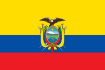 9.2. LEY ORGANICA DE GESTION DE LA IDENTIDAD Y DATOS CIVILES (Ecuador)Art. 10.- Hechos y actos relativos al estado civil de las personas. La Dirección General de Registro Civil, Identificación y Cedulación solemnizará, autorizará, inscribirá y registrará, entre otros, los siguientes hechos y actos relativos al estado civil de las personas y sus modificaciones: 4. Los cambios de género y nombre. 11. La administración y disolución de la sociedad conyugal.Art. 94.- Contenido. La captura de la fotografía para la cédula de identidad se realizará respetando la identidad de género y los orígenes étnicos de los ciudadanos, conforme al mandato constitucional y acorde con las normas técnicas internacionales establecidas para la identidad personal, las mismas que constarán en el Reglamento de la presente Ley.Voluntariamente, al cumplir la mayoría de edad y por una sola vez, la persona por autodeterminación podrá sustituir el campo sexo por el de género que puede ser: masculino o femenino. El acto se realizará en presencia de dos testigos que acrediten una autodeterminación contraria al sexo del solicitante y por al menos dos años, de acuerdo con los requisitos que para el efecto se determinen en esta Ley y su reglamento. Este cambio no afectará los datos del registro personal único de la persona relativos al sexo. De darse esta situación, el peticionario podrá solicitar el cambio en los nombres a causa de la sustitución del campo sexo por el de género.